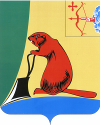 Заключениепо результатам внешней проверки отчёта об исполнении бюджета Пачинского сельского поселения за 2019 год.	В муниципальном образовании имеются основные документы, регламентирующие бюджетный процесс:1.Устав муниципального образования Пачинское сельское поселение, утвержденный решением Пачинской сельской Думы от 13.12.2005 №4/16;2.Положение о бюджетном процессе в муниципальном образовании Пачинское сельское поселение, утверждённое решением Пачинской сельской Думы от17.11.2016 №45/160;3.Положение о порядке расходования средств резервного фонда администрации Пачинского сельского поселения, утверждённое постановлением администрации Пачинского сельского поселения от 15.06.2006 №13;4.Методика прогнозирования поступлений доходов в бюджет Пачинского сельского поселения, утверждённая постановлением администрации Пачинского сельского поселения от 05.09.2016 № 54;5.Методика планирования бюджетных ассигнований бюджета поселения на очередной финансовый год и плановый период, утверждённая постановлением администрации Пачинского сельского поселения от 05.09.2016 № 53;6.Порядок составления и ведения бюджетной росписи главного распорядителя средств бюджета поселения (главного администратора источника финансирования дефицита бюджета поселения) и внесения изменений в неё, утверждённый приказом главы администрации Пачинского сельского поселения от 27.11.2015 №6.В ходе проверки установлено, что правовая база муниципального образования Пачинское сельское поселение по вопросам бюджетного процесса соответствует бюджетному Кодексу РФ, нормативным правовым актам РФ, Кировской области.Для проведения внешней проверки представлена бюджетная отчетность:отчет об исполнении бюджета;баланс исполнения бюджета;отчёт о финансовых результатах деятельности;отчет о движении денежных средств;пояснительная записка.Бюджетная отчетность для проведения внешней проверки представлена 20.03.2020 года, что соответствует п.3 ст.264.4 Бюджетного Кодекса РФ.Бюджет Пачинского сельского поселения на 2019 год (далее – Бюджет) утвержден решением Пачинской сельской Думы от 20.12.2018 № 19/55, т.е. до начала финансового года, что соответствует статье 187 БК РФ.Бюджет утвержден по доходам в сумме 3 072,3тыс.рублей, по расходам в сумме 3075,3 тыс.рублей, дефицит 3 тыс. рублей.Собственные доходы запланированы в сумме 820 тыс.рублей (26,7 %),финансовая помощь в сумме 2 252,3тыс.рублей (73,3%).Предельный объем муниципального внутреннего долга на 2019 год установлен в сумме равной нулю, верхний предел муниципального внутреннего долга на 01.01.2020 года равный нулю, в том числе: верхний предел долга по муниципальным гарантиям равный нулю.Расходы Бюджета утверждены по разделам, подразделам, целевым статьям и видам расходов бюджетной классификации РФ, ведомственной структуре расходов. Соблюдены требования статьи 184.1 БК РФ.Общая оценка исполнения БюджетаВ процессе исполнения Бюджета, сельской Думой принято 6решений о внесении изменений в Бюджет, в результате которых увеличен план по доходам на 391,9тыс.рублей - на 12,8 % (собственные доходы – 84,9 тыс. рублей, безвозмездные поступления - 307 тыс. рублей), по расходам план увеличен на 897,8 тыс.рублей - на 29,2 %.Исполнение доходов БюджетаВыполнение Бюджета по доходам составило в целом 100,2%(уточнённый план 3 464,1тыс.рублей, исполнено 3 470,9тыс.рублей).План собственных доходов Бюджета – 904,9тыс. рублей, выполнение – 911,7тыс.рублей -100,8 %. К уровню 2018года доходов поступило больше на 27,7тыс. рублей.Доля собственных доходов в Бюджете – 26,3 %.В разрезе видов доходов исполнение составило:налоговые доходы – 575,2тыс.рублей –99,7 %;неналоговые доходы – 336,5тыс.рублей –102,6%;безвозмездные поступления –2 259,2тыс.рублей -100 %.Налоговые доходыДоля налоговых доходов в общей сумме собственных доходов –63,1 %, по сравнению с 2018 годом объем налоговых доходов увеличился на 23,4 тыс. рублей - на 4,2 %.	тыс. рублейПервый по объёму поступлений источник налоговых доходов- акцизы. В объёме собственных доходов поступления составили 37,7%, налоговых доходов – 59,7%.При плане – 346,6тыс.рублей, поступило в бюджет343,4тыс.рублей, выполнение – 99,1%.Земельного налога поступило 163,7 тыс. рублей – 100,5 %.НДФЛ перечислено 47,9 тыс. рублей, или 101 % к плану.Неналоговые доходыДоля неналоговых доходов в общей сумме собственных доходов- 36,9%.План выполнен на 102,6%, поступило доходов 336,5 тыс. рублей.	тыс. рублейПо сравнению с 2018 годом поступление неналоговых доходов увеличилось на 4,3 тыс. рублей - на 1,3 %.Основной источник неналоговых доходов (49,9 %) –компенсация затрат бюджета поселения (плата за воду) – 168 тыс. рублей.Поступления от использования имущества, находящегося в собственности поселения (за найм жилья)- 135,2 тыс. рублей, при плане – 131,4 тыс. рублей.В Бюджет привлечено 33,3 тыс. рублей средств самообложения граждан.Безвозмездные поступленияБезвозмездные поступления в виде дотаций, субсидий и субвенций от других бюджетов бюджетной системы РФ, прочих безвозмездных поступлений от общего объёма доходов Бюджетасоставили73,7%.По отношению к предыдущему году поступления в Бюджет увеличились на 205,6тыс.рублей - на 8,7%.Фактически в Бюджет поступило2 559,2тыс.рублей -100 %к плану:дотации – 2 175,5 тыс. рублей - 100%;субсидии – 118,9 тыс. рублей - 100 %;субвенции – 78,3 тыс. рублей - 100%;иные межбюджетные трансферты – 111,5 тыс. рублей – 100 %;прочие безвозмездные поступления – 75 тыс. рублей – 100 %.Исполнение Бюджета по расходамИсполнение расходной части Бюджета составило в целом к уточненным годовым назначениям 87,4%. При плане 3 972,9тыс.рублей,фактическое исполнение –3 474тыс.рублей.Анализ исполнения расходов в разрезе разделов бюджетной классификацииОбщегосударственные расходыВ целом по разделу уточненные бюджетные назначения на год -1 414,8тыс. рублей, исполнение – 1 414,8тыс.рублей.Средства резервного фонда администрации Пачинского сельского поселения в 2019 году не расходовались.Национальная оборонаРасходы по данному разделу финансируются за счёт субвенции бюджетам поселений на осуществление первичного воинского учёта на территориях, где отсутствуют военные комиссариаты.При плане 78,3тыс. рублей, исполнено 78,3тыс. рублей.На выплату заработной платы и начисления на неё израсходовано 68,6 тыс. рублей.Расходы на закупку товаров, работ и услуг составили 9,7 тыс. рублей.Национальная безопасность и правоохранительная деятельностьНа содержание муниципальной пожарной охраны в Пачинском сельском поселении израсходовано908 тыс. рублей – 100 %.Национальная экономикаРасходы дорожного фонда (содержание и ремонт автомобильных дорог) произведены на 587,7 тыс. рублей (в рамках ППМИ – 268,9), при плане1 039тыс. рублей – 56,6 %.Часть средств дорожного фонда перешла в бюджет 2020 года.Жилищно-коммунальное хозяйствоПлан расходов на жилищно-коммунальное хозяйство – 384,1тыс.рублей,фактическое исполнение –336,3тыс.рублей - 87,6 %.Расходы на коммунальное хозяйство (содержание водопровода) – 226,7 тыс. рублей.Расходы на благоустройство поселения произведены на 109,6 тыс. рублей, в том числе: создание мест (площадок) накопления твёрдых коммунальных отходов профинансировано на 60,3 тыс. рублей.Социальная политикаНа выплату надбавки к пенсии муниципальным служащим израсходовано 148,9 тыс. рублей – 100 %.Муниципальные программыВ 2019 году финансировались 4 муниципальные программы. Помимо муниципальных программ произведены расходы на главу поселения. На муниципальные программы израсходовано 3073,3 тыс. рублей, или 88,5 % всех расходов Бюджета.Источники финансирования дефицита Бюджета.В соответствии с пунктом 1 решения Пачинской сельской Думы от 20.12.2018 №19/55«О бюджете муниципального образования Пачинское сельское поселение на 2019 год» дефицит Бюджета утвержден в сумме 3тыс. рублей. В процессе исполнения Бюджета плановый дефицит принят в объеме 508,9тыс. рублей (остаток средств на счетах по учёту средств бюджета на 01.01.2019), что не противоречит Бюджетному кодексу Российской Федерации.Согласно данных отчета об исполнении Бюджета получен дефицит в сумме3,1тыс.рублей.Определение степени финансовой устойчивости бюджета.В соответствии со ст.136 БКРФ при проведении оценки исполнения бюджета определяется уровень его сбалансированности, устойчивости и дотационности.Анализ финансовой устойчивости производится по следующим показателям:коэффициент бюджетной зависимости (показывает долю дотаций и субсидий в общей сумме доходов Бюджета за вычетом субвенций)план– 72,6%, факт – 73,1 %;коэффициент обеспеченности территории собственными доходами (показывает долю собственных доходов в общей сумме доходов Бюджета за вычетом субвенций)план– 27,4%, фактический –26,9%.При сравнении плановых и фактических показателей делаем вывод, что показатели бюджетной устойчивости при исполнении Бюджета ухудшились.По сравнению с 2018 годом коэффициент обеспеченности территории собственными доходами понизился с 27,9 % до 26,9 %.Выводы и предложения:Отчёт об исполнении Бюджета с прилагаемыми показателями представлен администрацией Пачинского сельского поселения в срок.Основные параметры Бюджета выполнены.В сельском поселении, несмотря на выполнение планов по доходам, недостаточен контроль над поступлением в Бюджет местных налогов и сборов, плохо проводится работа по взысканию задолженности по данным платежам.Недоимка на 01.01.2020 года составляет:Земельный налог–11,9 тыс. рублей;Налог на имущество физических лиц – 0,9 тыс. рублей;Задолженность: за воду, за найм жилья – 6 тыс. рублей.Предлагаю:Отчёт об исполнении Бюджета утвердить.Информацию о выполнении предложений представить в Контрольно-счётную комиссию Тужинского муниципального района к 11.05.2020 года.ПредседательКонтрольно – счётной комиссииТужинского муниципального района			А.С.Таймаров10.04.2020Показатели2019 план2019 факт% выполн% выполнФакт 2018+-сумма к 2018+-сумма к 2018+- % к 2018Налоговые доходы (всего)577575,299,799,7551,8+23,4+23,4+4,2НДФЛ47,447,910110178-30,1-30,1-38,6Акцизы346,6343,499,199,1298,1+45,3+45,3+15,2Земельный налог162,9163,7100,5100,5163,7000Налог на имущество10101001008,8+1,2+1,2+13,6Госпошлина5,55,6101,8101,83,2+2,4+2,4+75Сельхозналог4,64,610000+4,6+100+100ПоказателиПоказатели2019 план2019 факт2019 факт% выполФакт 2018+-сумма к 2018+-сумма к 2018+- % к 2018Неналоговые доходы (всего)Неналоговые доходы (всего)327,9336,5336,5102,6332,2+4,3+4,3+1,3Доходы от использования имущества (найм жилья)Доходы от использования имущества (найм жилья)131,4135,2135,2102,9298-162,8-162,8-54,6Доходы от компенсации затрат бюджета (плата за воду)Доходы от компенсации затрат бюджета (плата за воду)163,2168168102,90+168+168+100Самообложение33,333,333,333,310034,2-0,9-2,6-2,6